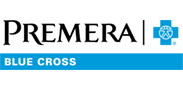 This message is part of an email series offering tips for good health and advice to help you understand and get the most out of your Premera Blue Cross health plan.Moving toward good joint healthThere are over 100 types of arthritis. The most common is osteoarthritis, which affects hands, feet, spine, hips and knees. It’s caused by inflammation as well as breakdown and loss of the cartilage in the joints.Not all causes of arthritis are preventable, but here are some things you can do for good joint health:Maintain a healthy weightDon’t smokeLimit sugar and alcoholStay activeSee your doctor if you have these ongoing joint issues: PainSwellingStiffness CreakingPersonalized helpPremera has Personal Health Support clinicians who can help you get on track. For more information, call 888-742-1479, 7 a.m. to 7 p.m. Monday through Friday or 9 a.m. to 1 p.m. Saturday, Pacific Time.Online resourcesSign in at premera.com for additional health information, support, and educational resources.TIPStrong muscles support joints. To keep your joints problem-free now and in the future, talk to your doctor about an exercise plan that’s right for you. Premera Blue Cross is an Independent Licensee of the Blue Cross Blue Shield Association
P.O. Box 327, Seattle, WA 98111Discrimination is against the law.
Premera Blue Cross complies with applicable Federal civil rights laws and does not discriminate on the basis of race, color, national origin, age, disability, or sex. 038503 (01-01-2021)  
Español    中文039001 (03-01-2021)